Παρασκευή 3 Απριλίου 2020Να σχηματίσεις τα μονολεκτικά παραθετικά των επιθέτων.Να σχηματίσεις προτάσεις όπως στο παράδειγμα.(πολυκατοικία – ψηλή – μονοκατοικία)Η πολυκατοικία είναι ψηλότερη από τη μονοκατοικία.(αυτοκίνητο – ακριβό – ποδήλατο)……………………………………………………………………………………………………………………………..(ωκεανός – βαθύς – λίμνη)……………………………………………………………………………………………………………………………..(υγεία – πολύτιμη – χρήμα)……………………………………………………………………………………………………………………………..Γράψε πέντε επίθετα  που μπορούν να χαρακτηρίζουν τη λέξη γάτα.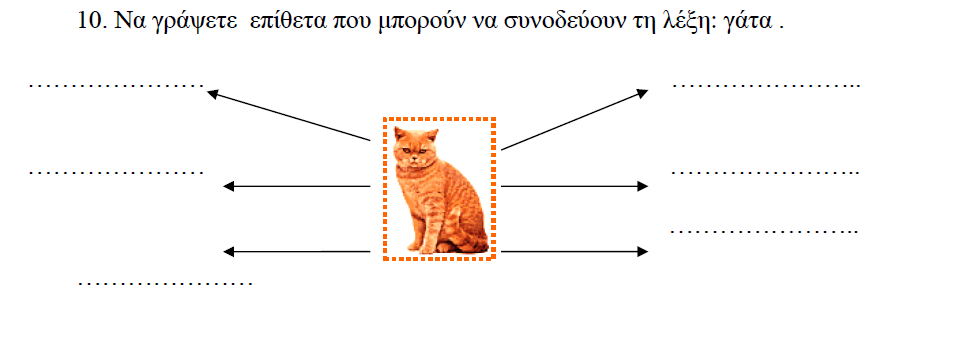 ………………………………………….                                                   ……………………………………….……………………………………………                                                  ……………………………………………..                                        …………………………………………………… Να γράψεις δίπλα σε κάθε επίθετο το αντίθετό του.μαλακός: …………………………………………………………..αληθινός: …………………………………………………………..ακριβός: …………………………………………………………..άσχημος: …………………………………………………………..προσεκτικός: …………………………………………………………..ευτυχισμένος: ………………………………………………………….. Συμπλήρωσε τις παρακάτω προτάσεις, βάζοντας το επίθετο της παρένθεσης στον συγκριτικό ή στον υπερθετικό βαθμό.Ο σεισμός της Κορίνθου ήταν …………………………………………… (ισχυρός) από τον σεισμό της Καλαμάτας.Το παστίτσιο είναι  …………………………………………… (νόστιμος) από τον μουσακά, οι δε τηγανητές πατάτες είναι …………………………………………… (νόστιμος)Τα παιδιά τη Στ΄τάξης είναι …………………………………………… (γρήγορος) και …………………………………………… (δυνατός) από τα παιδιά της Α΄ τάξης.Η Αγγελική είναι …………………………………………… ( ζωηρός) από τη Γιούλη, η δε Γεωργία είναι …………………………………………… ( ζωηρός).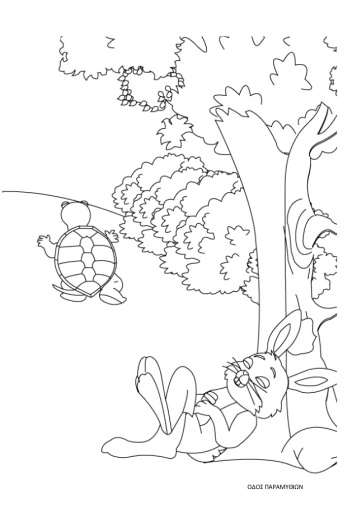 Να κυκλώσεις τα επίθετα στις παρακάτω προτάσεις.Ο γρήγορος λαγός την έπαθε από την υπομονετική χελώνα.Στο γραφείο μου έχω ένα μεγάλο κουτί με χρωματιστούς μαρκαδόρους.Τα μαύρα σύννεφα σκέπασαν τον λαμπερό ήλιο. Σε λίγο ξέσπασε μια δυνατή καταιγίδα.Ήμερα αρνάκια, περήφανους κόκορες, αστείες κατσικούλες, απ’ όλα έχει ο παππούς στο χωριό.ΘετικόςΣυγκριτικόςΥπερθετικόςμακρύςελαφρύςακριβήςφτωχόςδυνατόςμικρόςπλούσιος